Export Promotion Bureau, Bangladesh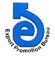 Export performance of Service Sector for the Month of July-June-2018-19Provisional                   (Value in  Mn. US$)Export performance of Service Sector for the Month of June- 2019Data Source: Bangladesh Bank2. National Export Performance of Goods for July-June-2018-19 And Service Sector for July-June, 2018-19.            (Value in  Mn. US$) ProductsExport Target forFY 2018-2019Export Performance for July-June 2018-19% Change of export PerformanceOverTargetExport Performance for FY2017-18% Change of export performance July-June. 2018-19 Over July-June. 2017-18123456Total (A+B+C)5,000.006,338.4526.774339.7046.06A. Goods Procured in ports by carriers9087.77-2.4873.0820.10B. Goods sold under merchanting728.78311.146.51342.09C.  Services4,903.006,221.9026.904260.1146.05Manufacturing Services on Physical inputs owned by1041.43-98.63103.11-98.612.Maintenance and repair services74.49-35.865.79-22.453.  Transportation753662.76-11.98589.2012.483.1 Sea Transport350.59305.77-12.78283.747.763.2 Air Transport400354.24-11.44302.3817.153.3 Rail Transport0.010.282700.0000#DIV/0!3.4 Road Transport2.40.68-71.671.72-60.47Others1.51.39-7.331.362.21Travel425367.86-13.44344.816.684.1 Business1.21.4319.171.3010.004.2 Personal423.8366.43-13.54343.516.67Construction ervices155434.93180.60146.28197.33Insurance Services5.50.61-88.914.11-85.16Financial Services (other than insurance)195130.46-33.10147.90-11.79Charges for the use of intellectual Property0.50.7754.000.34126.47Telecommunication and Information Services528549.053.99538.232.019.1Telecommunication Services338316.84-6.26349.77-9.419.2. Computer Services180225.0225.01182.0123.639.3 Information Services107.19-28.106.4611.30Other Business Services830980.0218.07681.2543.86Personal, Cultural and Recreational2014.99-25.0515.31-2.09Government goods and services1,880.002,883.7653.391683.7871.27S. Export Target forJune -2019Export performance forJune -2019% Change of export PerformanceOver Export TargetExport performance June -2018% Change of export performance June-2019 Over June-2018416.66919.98120.80481.6890.99ProductsExport Target forFY2018-19Export Performance2018-19% Change of export PerformanceOverTarget% of Export Performance of the Previous Year% Change of export Performance Over of the Previous Year123456Export Performance of Goods39000.0040535.043.9436668.1710.55Export Performance of Service Sector, Merchanting & Goods Procured in ports5,000.006338.45 (p)26.774339.7046.06National Export Performance of Goods and Service Sector44000.0046873.496.5341007.8714.30